Purpose of the policyThis document is provided as an exams-specific supplement to the centre-wide accessibility policy/plan which details how the centre“recognises its duties towards disabled candidates as defined under the terms of the Equality Act 2010†. This must include a duty to explore and provide access to suitable courses, submit applications for reasonable adjustments and make reasonable adjustments to the service the centre provides to disabled candidates.†or any legislation in a relevant jurisdiction other than England and Wales which has an equivalent purpose and effect” [Quote taken directly from chapter 5.4 of the current JCQ publication General regulations for approved centres]This publication is further referred to in this policy as GR.This policy details how the centre facilitates access to exams and assessments for disabled candidates, as defined under the terms of the Equality Act 2010, by outlining staff roles and responsibilities in relation toidentifying the need for appropriate arrangements, reasonable adjustments and/or adaptations (referred to in this policy as ‘access arrangements’)requesting access arrangementsimplementing access arrangements and the conduct of examsThe Equality Act 2010 definition of disabilityA definition is provided on page 4 of the current JCQ publication Adjustments for candidates with disabilities and learning difficulties Access Arrangements and Reasonable AdjustmentsThis publication is further referred to in this policy as AA.Identifying the need for access arrangementsRoles and responsibilitiesHead of centreIs familiar with the entire contents, refers to and directs relevant centre staff to the annually updated JCQ publications including GR and AASenior leadersAre familiar with the entire contents of the annually updated JCQ publications including GR and AASpecial educational needs coordinator (SENCo)Has full knowledge and understanding of the contents, refers to and directs relevant centre staff to the annually updated JCQ publication AAConducts appropriate assessments (or arranges for assessments to take place) to identify the need(s) of a candidateProvides appropriate evidence to confirm the need(s) of a candidateEnsures the assessment process is administered in accordance with the regulationsPresents when requested by a JCQ Centre Inspector, evidence of the assessor’s qualificationEnsures arrangements put in place for exams/assessments reflect a candidate’s normal way of working within the centreEnsures the need for access arrangements for a candidate will be considered on a subject by subject basisWorks with teaching staff, relevant support staff and the exams officer to ensure centre-delegated and awarding body approved access arrangements are put in place for candidates taking internal and external exams/assessmentsCompletes appropriate documentation as required by the regulations of JCQ and the  awarding bodyTeaching staff Inform the SENCo of any support that might be needed by a candidateProvide information to evidence the normal way of working of a candidateExams OfficerEnsures a policy demonstrating the centre’s compliance with relevant legislation is in placeSupports the SENCo in determining the need for and implementing access arrangementsEnsures that all assessments carried out and arrangements put in place comply with JCQ and awarding body regulations and guidanceCompletes appropriate documentation as required by the regulations of JCQ and the  awarding body(An assessor of candidates with learning difficulties will be an appropriately qualified access arrangements assessor/psychologist/specialist assessor) Has detailed understanding of the current JCQ publication AARequesting access arrangementsRoles and responsibilitiesSpecial educational needs coordinator (SENCo)Determines if the arrangements identified for a candidate require prior approval from the awarding body before the arrangements are put in place or if approval is centre-delegatedEnsures appropriate and required evidence is held on file to confirm validation responses in AAO including the completion of JCQ Form 8, where required, and a body of evidence to substantiate the candidate’s normal way of working within the centreMaintains a file for each candidate that will include:completed JCQ/awarding body application forms and evidence formsappropriate evidence to support the need for the arrangement where requiredappropriate evidence to support normal way of working within the centrein addition, for GCSE and GCE qualifications (where approval is required), a print out of the AAO approval and a signed data protection notice (which provides candidate consent to their personal details being shared) Presents the files when requested by a JCQ Centre InspectorLiaises with teaching staff regarding any appropriate modified paper requirements for candidatesFollowing the appropriate process(AAO for GCE and GCSE; JCQ Form 7 or Form VQ/EA), orders published modified papers, by the awarding body’s deadline for the exam series, where these may be required for a candidateExams officerIs familiar with the entire contents of the annually updated JCQ publication GR and is aware of information contained in AA where this may be relevant to the EO roleFollows guidance in AA Chapter 8 to process approval applications for access arrangements for GCSE and GCE qualificationsApplies for approval where this is required, through Access arrangements online (AAO), or through the awarding body where qualifications sit outside the scope of AAOMakes an awarding body referral through AAO where the initial application for approval may not be approved by AAO, where it is deemed by the centre that the candidate does meet the criteria for the arrangement(s)Ensures that arrangements, and approval where required, are in place before a candidate takes his/her first exam or assessment (which is externally assessed or internally assessed/externally moderated)Implementing access arrangements and the conduct of examsRoles and responsibilitiesExternal assessmentsThese are assessments which are normally set and marked/examined by an awarding body which must be conducted according to awarding body instructions and/or the JCQ publication Instructions for conducting examinations (ICE). Head of centreSupports the SENCo, the exams officer and other relevant centre staff in ensuring appropriate arrangements, adjustments and adaptations are in place to facilitate access for disabled candidates to examsSpecial educational needs coordinator (SENCo)Ensures appropriate arrangements, adjustments and adaptations are in place to facilitate access for candidates where they are disabled within the meaning of the Equality Act (unless a temporary emergency arrangement is required at the time of an exam)Ensures that any arrangements put in place do not unfairly disadvantage or advantage disabled candidatesLiaises with the exams officer (EO) regarding facilitation and invigilation of access arrangement candidates in examsLiaises with the EO where a facilitator may be required to support a candidate requiring an emergency (temporary) access arrangement at the time of examsExams officerIs familiar with and follows the Checklist for heads of centre and examination officers – The Equality Act 2010 and conduct of examinations provided in the current ICE (page 44 – attached to this policy)Ensures exam information (JCQ information for candidates documents, individual exam timetable etc.) is adapted where this may be required for a disabled candidate to access itEnsures that any arrangements put in place do not unfairly disadvantage or advantage disabled candidatesLiaises with other relevant centre staff regarding the provision of appropriate rooming and equipment that may be required to facilitate access for disabled candidates to examsEnsures facilitators supporting candidates are appropriately trained and understand the rules of the particular access arrangement(s)Prints  pre-populated cover sheets from AAO where this is required for GCSE and GCE qualifications and ensures these are completed as required by facilitators Liaises with the SENCo regarding rooming of access arrangement candidatesEnsures invigilators are briefed prior to each exam session of the arrangements in place for a disabled candidate in their exam roomChecks in advance of dated exams/assessments that modified paper orders have arrived (and if not will contact the awarding body to ensure that papers are available when required)Makes modifications that are permitted by the centre (a question paper copied onto coloured paper, an A4 to A3 enlarged paper or a paper printed on single sheets or where a question paper may need to be scanned into PDF format where a candidate is approved the use of a computer reader) that may be required and, where approved, opens the exam question paper packet in the secure room no earlier than 90 minutes prior to the published start time of the examLiaises with the SENCo where a facilitator may be required to support a candidate requiring an emergency (temporary) access arrangement at the time of examsLiaise with Maintenance Staff to ensure that arrangements are in place for emergency evacuation from an exam for a student with a permanent or temporary disability.Maintenance staffSupport the SENCo and the exams officer to ensure appropriate arrangements, adjustments and adaptations are in place to facilitate access for disabled candidates to examsInternal assessmentsThese are non-examination assessments (NEA) which are normally set by a centre/awarding body, marked and internally verified by the centre and moderated by the awarding body. “Externally marked and/or externally set practical examinations taken at different times across centres are classified as ‘NEA’.”[Quote taken from the JCQ publication Instructions for conducting non-examination assessments – Foreword, page 3]Special educational needs coordinator (SENCo)Liaises with teaching staff to implement appropriate access arrangements for candidatesEnsures candidates are aware of the access arrangements that are in place for their assessmentsLiaises with the exams officer to ensure facilitators supporting candidates are appropriately trained and understand the rules of the particular access arrangement(s)Liaises with the teacher where a facilitator may be required to support a candidate requiring an emergency (temporary) access arrangement at the time of his/her formal supervised assessmentExams OfficerEnsures cover sheets are completed as required by facilitatorsTeaching staff Support the SENCo in implementing appropriate access arrangements for candidatesProvide the SENCo with assessment schedules to ensure arrangements are put in place when requiredLiaise with the SENCo and the exams officer regarding assessment materials that may need to be modified for a candidateInternal examsThese are exams or tests which are set and marked within the centre; normally a pre-cursor to external assessments. Special educational needs coordinator (SENCo)Liaises with the exams officer and teaching staff to implement appropriate access arrangements for candidatesTeaching staff  Support the SENCo in implementing appropriate access arrangements for candidatesProvide exam materials that may need to be modified for a candidateFacilitating access - examplesThe following information confirms the centre’s good practice in relation to the Equality Act 2010 and the conduct of examinations.On a candidate by candidate basis, consideration is given to adapting assessment arrangementsadapting assessment materialsthe provision of specialist equipment or adaptation of standard equipmentadaptation of the physical environment for access purposesThe table provides example arrangements, adjustments and adaptations that are considered to meet the need(s) of a candidate and the actions considered/taken by the centre for the purposes of facilitating access.AppendixChecklist for heads of centre and examination officers – The Equality Act 2010 and conduct of examinations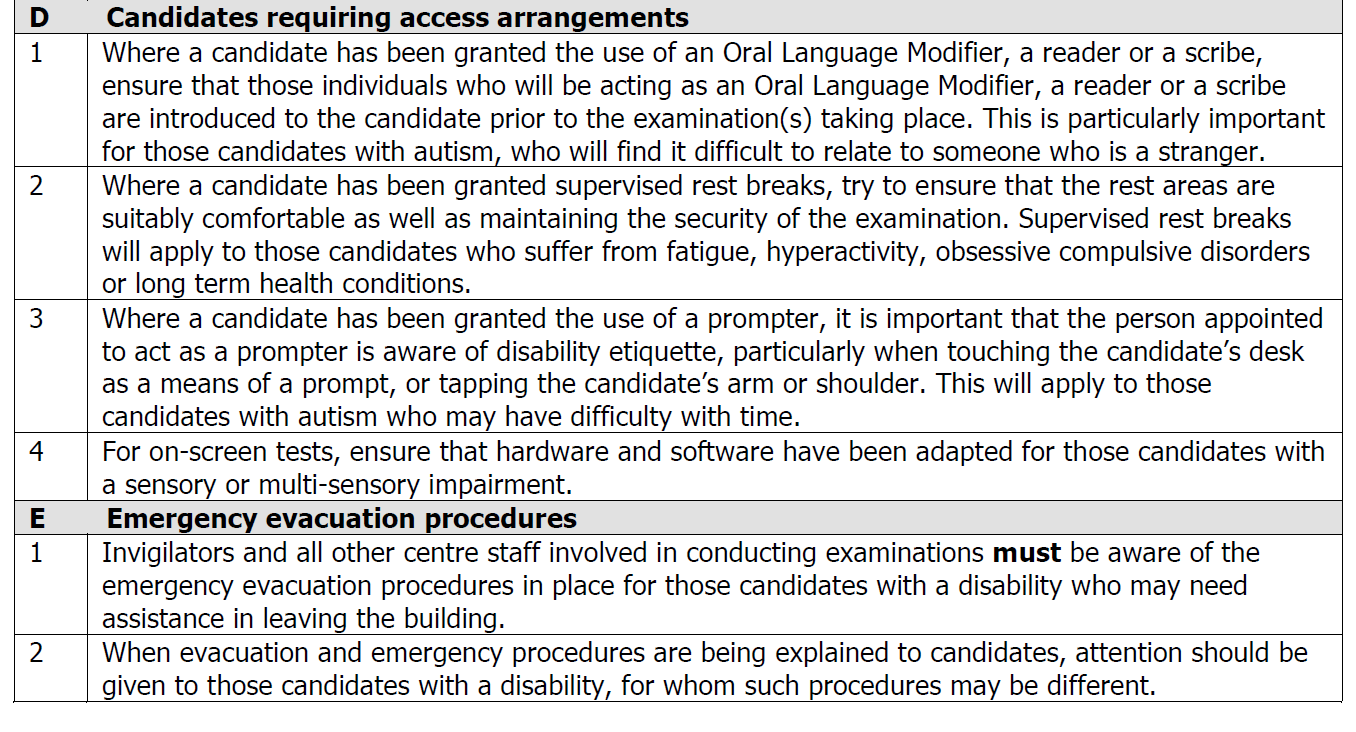 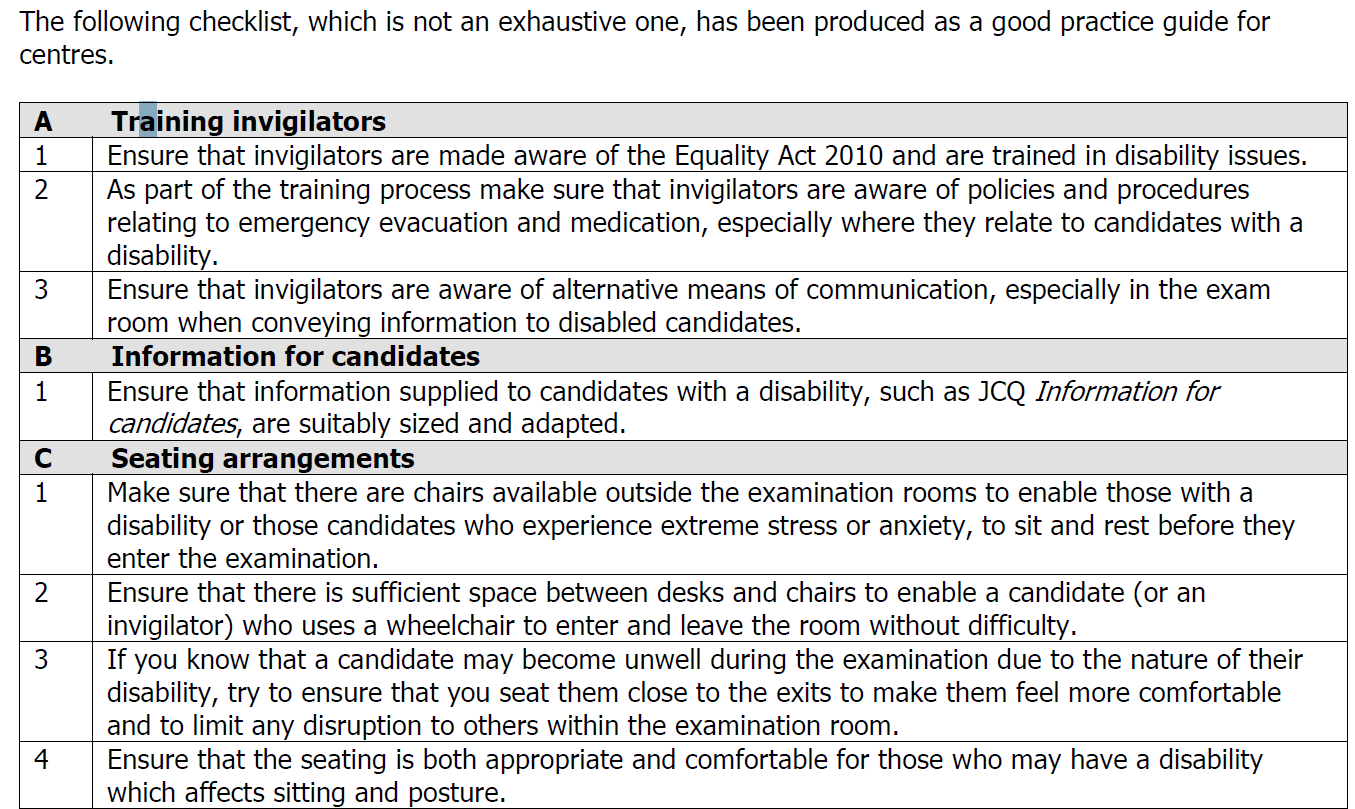 Example of candidate need(s)Arrangements exploredCentre actions A medical condition which prevents the candidate from taking exams in the centreAlternative site for the conduct of examinations Supervised rest breaksSENCo gathers evidence to support the need for the candidate to take exams at homeHead of School/SENCo provides written statement for file to confirm the needApproval confirmed by SENCo; AAO approval for both arrangements not requiredHead of School/SENCo discussion with candidate to confirm the arrangements should be put in placeEO submits appropriate ‘Alternative site for the conduct of exams form’EO provides candidate with exam timetable and JCQ information for candidatesHead of School/SENCo agrees with candidate that prior to each exam will call to confirm fitness to take examEO allocates invigilator(s) to candidate’s timetable; confirms time of collection of exam papers and materialsInvigilator monitors candidate’s condition for each exam and records any issues on incident logInvigilator records rest breaks (time and duration) on incident log and confirms set time given for examInvigilator briefs EO after each exam on how candidate’s performance in exam may have been affected by his/her conditionEO discusses with SENCo if candidate is eligible for special consideration (candidate present but disadvantaged)EO processes request(s) for special consideration where applicable; incident log(s) provides supporting evidenceHead of School/SENCo informs candidate that special consideration has been requestedPersistent and significant difficulties in accessing written text Reader/computer reader25% Extra time Separate invigilation within the centreConfirms candidate is disabled within the meaning of the Equality Act 2010 Papers checked for those testing readingComputer reader sourced for use in papers (or sections of papers) testing reading OR up to 50% extra time awarded Form 8, signed and dated, with Sections A, B and C completed; kept on file with body of supporting evidence, printed approval from AAO and signed data protection noticeSignificant difficulty in concentratingPrompterSeparate invigilation within the centreGathers evidence to support substantial and long term adverse impairmentConfirms with candidate how and when they will be promptedBriefs invigilator to monitor candidate and the method of prompting (call out his name to bring his attention back to the paper - confirms requirement for separate room)A wheelchair userDeskRoomsFacilitiesSeating arrangementsPractical assistantApplies for practical assistant to help candidate set up wheelchair and other equipment in a practical assessment; approval automatically fails so awarding body referral lists the tasks that will be performed   Provides height adjustable desk in exam roomAllocates exam room on ground floor near adapted bathroom facilitiesSpaces desks to allow wheelchair accessSeats candidate near exam room doorConfirms arrangements in place to assist the candidate in case of emergency evacuation of the exam roomPractical assistant cover sheet printed from AAO; to be completed by facilitator and inserted inside the candidate’s work where this may be applicable to the assessment